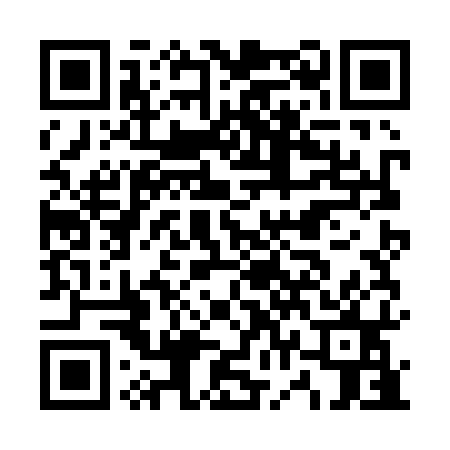 Prayer times for Monte da Saude, PortugalWed 1 May 2024 - Fri 31 May 2024High Latitude Method: Angle Based RulePrayer Calculation Method: Muslim World LeagueAsar Calculation Method: HanafiPrayer times provided by https://www.salahtimes.comDateDayFajrSunriseDhuhrAsrMaghribIsha1Wed4:566:371:326:268:2810:032Thu4:546:361:326:278:2910:053Fri4:526:351:326:278:3010:064Sat4:516:331:326:288:3110:085Sun4:496:321:326:288:3210:096Mon4:486:311:326:298:3310:107Tue4:466:301:326:298:3410:128Wed4:456:291:326:308:3510:139Thu4:436:281:326:318:3610:1410Fri4:426:271:326:318:3710:1611Sat4:406:261:326:328:3810:1712Sun4:396:251:326:328:3910:1913Mon4:376:241:326:338:4010:2014Tue4:366:231:326:338:4110:2115Wed4:346:221:326:348:4210:2316Thu4:336:211:326:348:4210:2417Fri4:326:211:326:358:4310:2518Sat4:316:201:326:358:4410:2619Sun4:296:191:326:368:4510:2820Mon4:286:181:326:368:4610:2921Tue4:276:181:326:378:4710:3022Wed4:266:171:326:378:4810:3223Thu4:256:161:326:378:4810:3324Fri4:246:161:326:388:4910:3425Sat4:226:151:326:388:5010:3526Sun4:216:141:326:398:5110:3627Mon4:206:141:336:398:5210:3828Tue4:206:131:336:408:5210:3929Wed4:196:131:336:408:5310:4030Thu4:186:121:336:418:5410:4131Fri4:176:121:336:418:5510:42